РЕШЕНИЕВ соответствии с Решением Городской Думы Петропавловск-Камчатского городского округа от 31.10.2013 № 145-нд «О наградах и почетных званиях Петропавловск-Камчатского городского округа» Городская Дума Петропавловск-Камчатского городского округаРЕШИЛА:	1. Наградить Почетными грамотами Городской Думы Петропавловск-Камчатского городского округа за высокий профессионализм, добросовестный труд, большой личный вклад в образование подрастающего поколения и в связи 
с 30-летием муниципального автономного общеобразовательного учреждения «Гимназия № 39» Петропавловск-Камчатского городского округа следующих работников:Безбородько Любовь Александровну - учителя начальных классов;Катреча Надежду Константиновну - директора;Степанова Леонида Николаевича - учителя физической культуры; Папсулис Галину Григорьевну - гардеробщика.2. Направить настоящее решение в газету «Град Петра и Павла» 
для опубликования.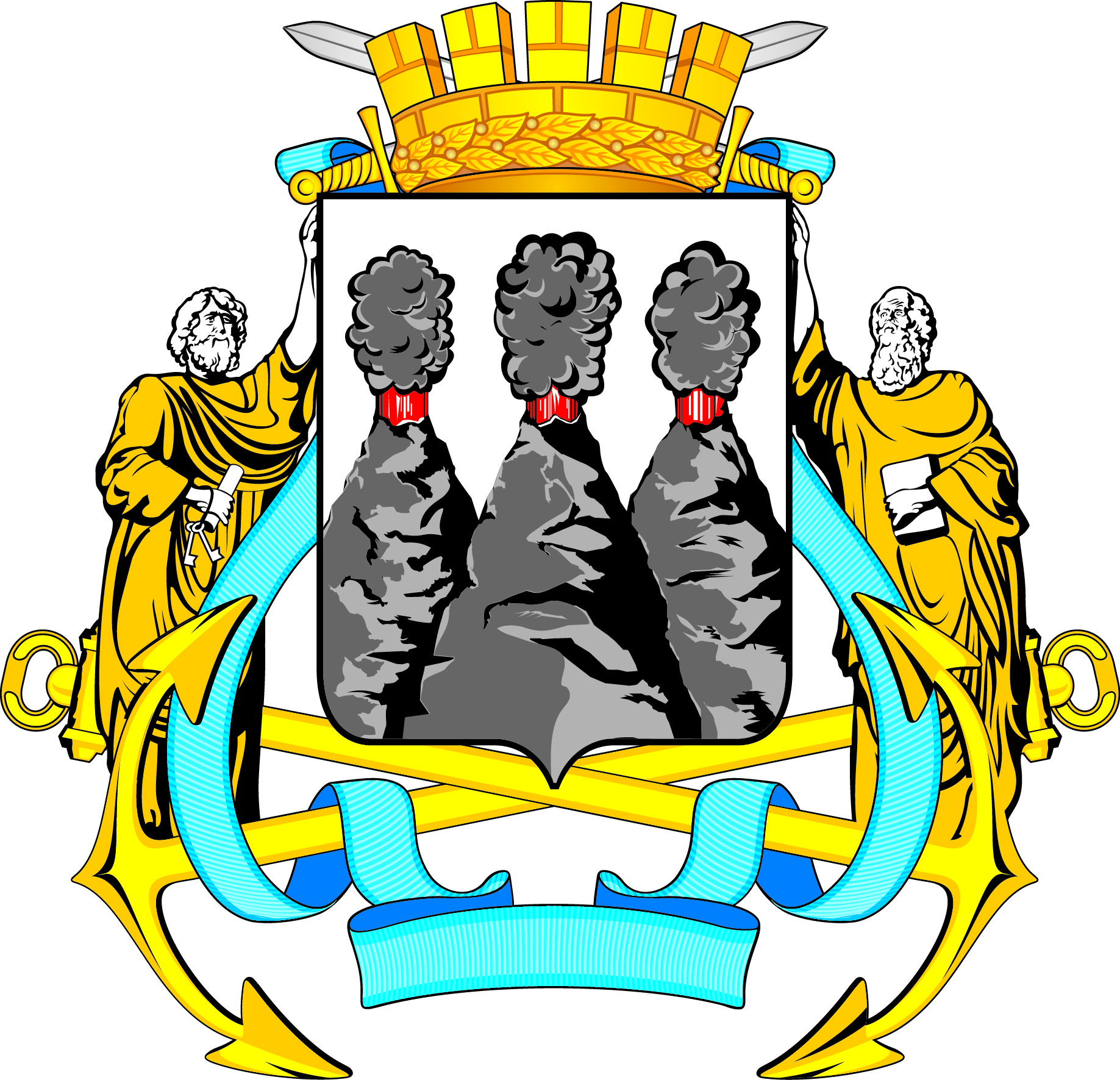 ГОРОДСКАЯ ДУМАПЕТРОПАВЛОВСК-КАМЧАТСКОГО ГОРОДСКОГО ОКРУГАот 29.11.2017 № 59-р3-я сессияг.Петропавловск-КамчатскийО награждении Почетными грамотами Городской Думы Петропавловск-Камчатского городского округа работников муниципального автономного общеобразовательного учреждения «Гимназия № 39» Петропавловск-Камчатского городского округаПредседатель Городской ДумыПетропавловск-Камчатского городского округаГ.В. Монахова